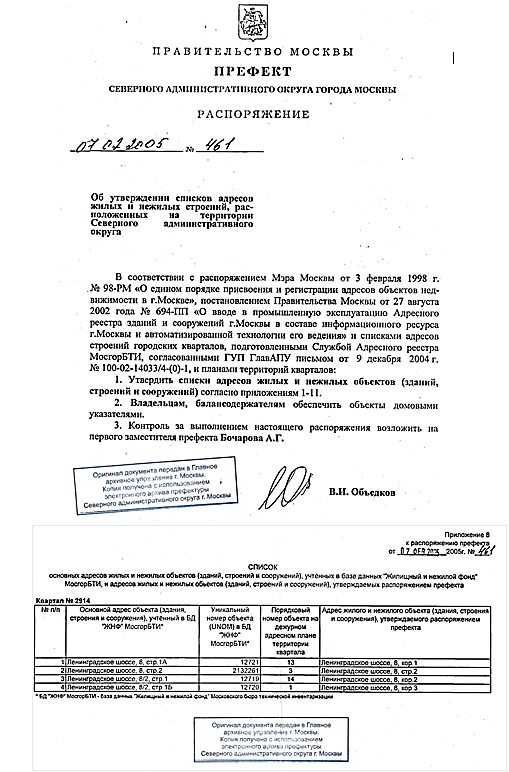 Распоряжение Префекта САО от 07.02.2005г №461                                                                    «Об утверждении списков адресов жилых и нежилых строений,                                                                           расположенных на территории Северного административного округа» В СООТВЕТСТВИИ                                                                                                                                                     Постановления Правительства Москвы от 27 августа 2002г. №694ПП                                                                  «О вводе в промышленную эксплуатацию Адресного реестра зданий и сооружений г. Москвы в составе информационного ресурса г. Москвы и автоматизации технологии его ведения»Распоряжения Мэра Москвы от 03 февраля 1998г. №98-РМ                                                                                                «О едином порядке присвоения и регистрации адресов объектов недвижимости в г. Москве»Согласно списка адресов строений городских кварталов, подготовленных Службой Адресного реестра МосгорБТИ                                                                                                                     Согласованного ГУП ГлавАПУ -   письмом от 09 декабря 2004г. №100-02-14033/4-(0) -1                                                                      и планов территорий кварталовУТВЕРДИТЬ СПИСКИ АДРЕСОВ ЖИЛЫХ И НЕЖИЛЫХ (зданий, строений и сооружений)                                                                                                                                                                   согласно приложениям 1-11 (на 11 стр.)                                                                                                                                                                                                                                                                                                            СПИСОК ОСНОВНЫХ ЖИЛЫХ И НЕЖИЛЫХ ОБЪЕКТОВ (зданий, строений и сооружений)                                                                                                    учтённых в базе данных «Жилой и нежилой фонд» МосгорБТИ, и адресов жилых и нежилых объектов(зданий, строений и сооружений) утверждаемых распоряжением префекта  Квартал №2914                                                                   БД «ЖНФ» МосгорБТИ база данных «Жилой и нежилой фонд» МосгорБТИСогласно Положения в приложения №1 к распоряжению Мэра Москвы от 03 1998г. №98-РМ «О едином порядке присвоения и регистрации адресов объектов недвижимости в г. Москве» (утверждено 4-е типа объектов адресации, объект адресации - владение - Основной адрес объекта -  вл. Ленинградское шоссе 8/2 с основным зданием СТР.1 с его составными частями - стр.1А и стр.1Б - (не подлежало упразднению); СТР.2 техническое здание объекта; СТР.3 трансформаторная подстанция  Постановление Правительства Москвы от 27 августа 2002г. №694ПП                                                                     1. Ввести с 01.09.2002 в промышленную эксплуатацию Адресный реестр зданий и сооружений в г.  Москве в составе информационного ресурса г.  Москвы и автоматизированной технологии его ведения (далее - Адресный реестр).                                                                                                                                                                                                  2. Установить, что:                                                                                                                                                                                                                2.1. Адресный   реестр   является   единственным    официальным источником данных об адресах зданий и сооружений города Москвы.                                                                                                                                                                                                                     2.2. ГУП МосгорБТИ наделяется правами на оказание информационных услуг на основе использования Адресного реестра.                                                                                                                                                                                                                                        3. Принять к сведению, что   ГУП   МосгорБТИ   совместно   с Департаментом экономической политики и развития г.  Москвы во втором полугодии 2002 года разработает Положение о порядке использования Адресного реестра.                                                                                                                                                                                          4. ГУП МосгорБТИ:                                                                                                                                                                                                               4.1. с целью   начального наполнения Адресного реестра сведениями о юридически правильных адресах зданий и сооружений, находящихся в эксплуатации  до  ввода  в  действие автоматизированной технологии ведения  Адресного  реестра,  во  втором   полугодии 2002 года подготовить  по форме (приложение 1) списки основных адресов жилых и нежилых строений, учтенных в базе данных "Жилой и нежилой фонд",  с привязкой их  к  графическим  планам   для  представления  на согласование  в  Москомархитектуру  и  последующего  утверждения согласованных адресов префектурами административных округов.                                                                                                                                                                          4.2. После утверждения префектурами административных округов адресов зданий и сооружений (п. 4.1) в месячный срок зарегистрировать в Адресном реестре указанные адреса в установленном порядке.                                                                         4.3. В III квартале 2002 года обеспечить городские органы управления и префектуры административных округов информацией Адресного реестра по их заявкам в объеме и по состоянию его наполнения на начало промышленной эксплуатации.                                                                                                                                                                                                                           4.4. Оказывать помощь по адаптации к Адресному   реестру информационных ресурсов (реестров) и систем г. Москвы.                                                                                                                                                                                                                                5. Москомархитектуре по представлению ГУП МосгорБТИ в месячный срок согласовывать предназначенные для начального наполнения Адресного реестра (п. 4.1) списки адресов жилых и нежилых строений с привязкой к графическим планам.                                                                                                                                                                                                                                     6. Префектам административных округов:                                                                                                                                     6.1. По представлению ГУП МосгорБТИ в месячный срок утверждать списком адреса жилых и нежилых строений, согласованные с Москомархитектурой (п. 5)                                                                                                                                                      В соответствие постановления Правительства Москвы от 27 августа 2002г. №694ПП установлено (п.1) Ввести с 01.09.2002 в промышленную эксплуатацию Адресный реестр зданий и сооружений в г.  Москве в составе информационного ресурса г.  Москвы и автоматизированной технологии его ведения (далее - Адресный реестр).    (п.2) Установить  -  Адресный   реестр   является   единственным    официальным источником данных об адресах зданий и сооружений города Москвы     ГУП   МосгорБТИ. (п.2.2) наделяется правами на оказание информационных услуг на основе использования Адресного реестра.         (п.4) ГУП МосгорБТИ: (п.4.1) . с целью   наполнения Адресного реестра сведениями о юридически правильных адресах зданий подготовить  списки основных адресов жилых и нежилых строений, учтенных в базе данных "Жилой и нежилой фонд", с   привязкой   их  к  графическим  планам  для  представления  на согласование  в  Москомархитектуру  и   последующего   утверждения согласованных адресов префектурами административных округов                                                                                                                                                               (п.4.2)  После утверждения  префектурами  административных  округов адресов   зданий   и   сооружений   (п.4.1)                      в  месячный  срок  зарегистрировать   в   Адресном   реестре     (п.5) Москомархитектуре по представлению ГУП МосгорБТИ в  месячный срок   согласовывать  списки адресов жилых и нежилых строений с привязкой к графическим планам.                                                                                                                                                                                                   (п.6) Префектам административных округов: По представлению ГУП МосгорБТИ в месячный срок утверждать списком  адреса  жилых  и  нежилых строений,  согласованные с  Москомархитектурой (п. 5)№ п/нОсновной адрес объекта           (здания, строения и сооружения)  учтённый в БД «ЖНФ»МосгорБТИУникальный номер объекта (UNOM) в БД «ЖНФ» МосгорБТИПорядковый номер объекта на дежурном адресном плане территории кварталаАдрес жилого и не жилого объекта (здания, строения и сооружения)Утверждённого распоряжением префекта1Ленинградское шоссе,8 стр.1А1272113Ленинградское шоссе,8, кор.12Ленинградское шоссе,8 стр.221322613Ленинградское шоссе,8 стр. 23Ленинградское шоссе,8 стр.11271914Ленинградское шоссе,8, кор.24Ленинградское шоссе,8 стр.1Б127201Ленинградское шоссе,8, кор.3№п/нОсновной адрес объекта                                                           (Здания, строения и сооружения) Учтённый в БД «ЖНФ» МосгорБТИОсновной адрес объекта                                                           (Здания, строения и сооружения) Учтённый в БД «ЖНФ» МосгорБТИОсновной адрес объекта                                                           (Здания, строения и сооружения) Учтённый в БД «ЖНФ» МосгорБТИУникальный номер объекта (UNOM) в БД «ЖНФ» МосгорБТИПорядковый номер объекта на дежурном адресном плане территории кварталаАдрес жилого и не жилого объекта (здания, строения и сооружения) Утверждённого распоряжением префекта 1вл. Ленинградское шоссе 8/2вл. Ленинградское шоссе 8/2вл. Ленинградское шоссе 8/2Вл. Ленинградское шоссе 8/211 стр.Основное здание (1939г.) объекта адресации относительно которого                                осуществляется адресация владения и зданий объекта адресации – владения (без указателя стр.1)Основное здание (1939г.) объекта адресации относительно которого                                осуществляется адресация владения и зданий объекта адресации – владения (без указателя стр.1)Основное здание (1939г.) объекта адресации относительно которого                                осуществляется адресация владения и зданий объекта адресации – владения (без указателя стр.1)Основное здание (1939г.) объекта адресации относительно которого                                осуществляется адресация владения и зданий объекта адресации – владения (без указателя стр.1)Ленинградское шоссе,8 стр. 111 стр.1Ленинградское шоссе, 8/21271914Ленинградское шоссе,8, кор.211 стр.Пристроенные дома (1953г.) к торцам основного здания (1939г.) как его составные части литерованные А и Б Пристроенные дома (1953г.) к торцам основного здания (1939г.) как его составные части литерованные А и Б Пристроенные дома (1953г.) к торцам основного здания (1939г.) как его составные части литерованные А и Б Пристроенные дома (1953г.) к торцам основного здания (1939г.) как его составные части литерованные А и Б Пристроенные дома (1953г.) к торцам основного здания (1939г.) как его составные части литерованные А и Б 1стр.1Б                                                  2Ленинградское шоссе, 8/2127201Ленинградское шоссе,8, кор.31стр.1А                                                       3Ленинградское шоссе,8 1272113Ленинградское шоссе,8, кор.112стр.2стр.Ленинградское шоссе,8 21322613Ленинградское шоссе,8 стр. 213стр.3стр.Ленинградское шоссе,8 234236Ленинградское шоссе,8 стр.3